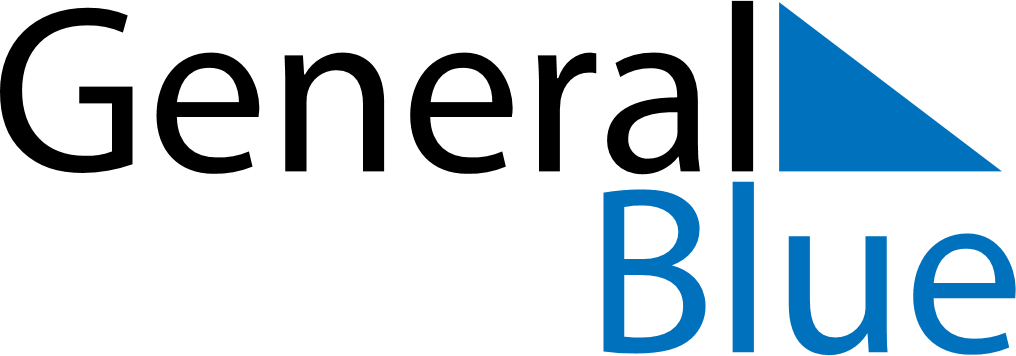 July 2024July 2024July 2024July 2024July 2024July 2024Knarvik, Vestland, NorwayKnarvik, Vestland, NorwayKnarvik, Vestland, NorwayKnarvik, Vestland, NorwayKnarvik, Vestland, NorwayKnarvik, Vestland, NorwaySunday Monday Tuesday Wednesday Thursday Friday Saturday 1 2 3 4 5 6 Sunrise: 4:15 AM Sunset: 11:10 PM Daylight: 18 hours and 55 minutes. Sunrise: 4:16 AM Sunset: 11:09 PM Daylight: 18 hours and 53 minutes. Sunrise: 4:17 AM Sunset: 11:08 PM Daylight: 18 hours and 51 minutes. Sunrise: 4:18 AM Sunset: 11:07 PM Daylight: 18 hours and 48 minutes. Sunrise: 4:20 AM Sunset: 11:06 PM Daylight: 18 hours and 46 minutes. Sunrise: 4:21 AM Sunset: 11:05 PM Daylight: 18 hours and 43 minutes. 7 8 9 10 11 12 13 Sunrise: 4:23 AM Sunset: 11:04 PM Daylight: 18 hours and 40 minutes. Sunrise: 4:24 AM Sunset: 11:02 PM Daylight: 18 hours and 38 minutes. Sunrise: 4:26 AM Sunset: 11:01 PM Daylight: 18 hours and 34 minutes. Sunrise: 4:28 AM Sunset: 11:00 PM Daylight: 18 hours and 31 minutes. Sunrise: 4:30 AM Sunset: 10:58 PM Daylight: 18 hours and 28 minutes. Sunrise: 4:32 AM Sunset: 10:57 PM Daylight: 18 hours and 25 minutes. Sunrise: 4:33 AM Sunset: 10:55 PM Daylight: 18 hours and 21 minutes. 14 15 16 17 18 19 20 Sunrise: 4:35 AM Sunset: 10:53 PM Daylight: 18 hours and 17 minutes. Sunrise: 4:37 AM Sunset: 10:51 PM Daylight: 18 hours and 14 minutes. Sunrise: 4:39 AM Sunset: 10:50 PM Daylight: 18 hours and 10 minutes. Sunrise: 4:41 AM Sunset: 10:48 PM Daylight: 18 hours and 6 minutes. Sunrise: 4:44 AM Sunset: 10:46 PM Daylight: 18 hours and 2 minutes. Sunrise: 4:46 AM Sunset: 10:44 PM Daylight: 17 hours and 57 minutes. Sunrise: 4:48 AM Sunset: 10:42 PM Daylight: 17 hours and 53 minutes. 21 22 23 24 25 26 27 Sunrise: 4:50 AM Sunset: 10:40 PM Daylight: 17 hours and 49 minutes. Sunrise: 4:52 AM Sunset: 10:37 PM Daylight: 17 hours and 44 minutes. Sunrise: 4:55 AM Sunset: 10:35 PM Daylight: 17 hours and 40 minutes. Sunrise: 4:57 AM Sunset: 10:33 PM Daylight: 17 hours and 35 minutes. Sunrise: 4:59 AM Sunset: 10:31 PM Daylight: 17 hours and 31 minutes. Sunrise: 5:02 AM Sunset: 10:28 PM Daylight: 17 hours and 26 minutes. Sunrise: 5:04 AM Sunset: 10:26 PM Daylight: 17 hours and 21 minutes. 28 29 30 31 Sunrise: 5:06 AM Sunset: 10:23 PM Daylight: 17 hours and 17 minutes. Sunrise: 5:09 AM Sunset: 10:21 PM Daylight: 17 hours and 12 minutes. Sunrise: 5:11 AM Sunset: 10:19 PM Daylight: 17 hours and 7 minutes. Sunrise: 5:14 AM Sunset: 10:16 PM Daylight: 17 hours and 2 minutes. 